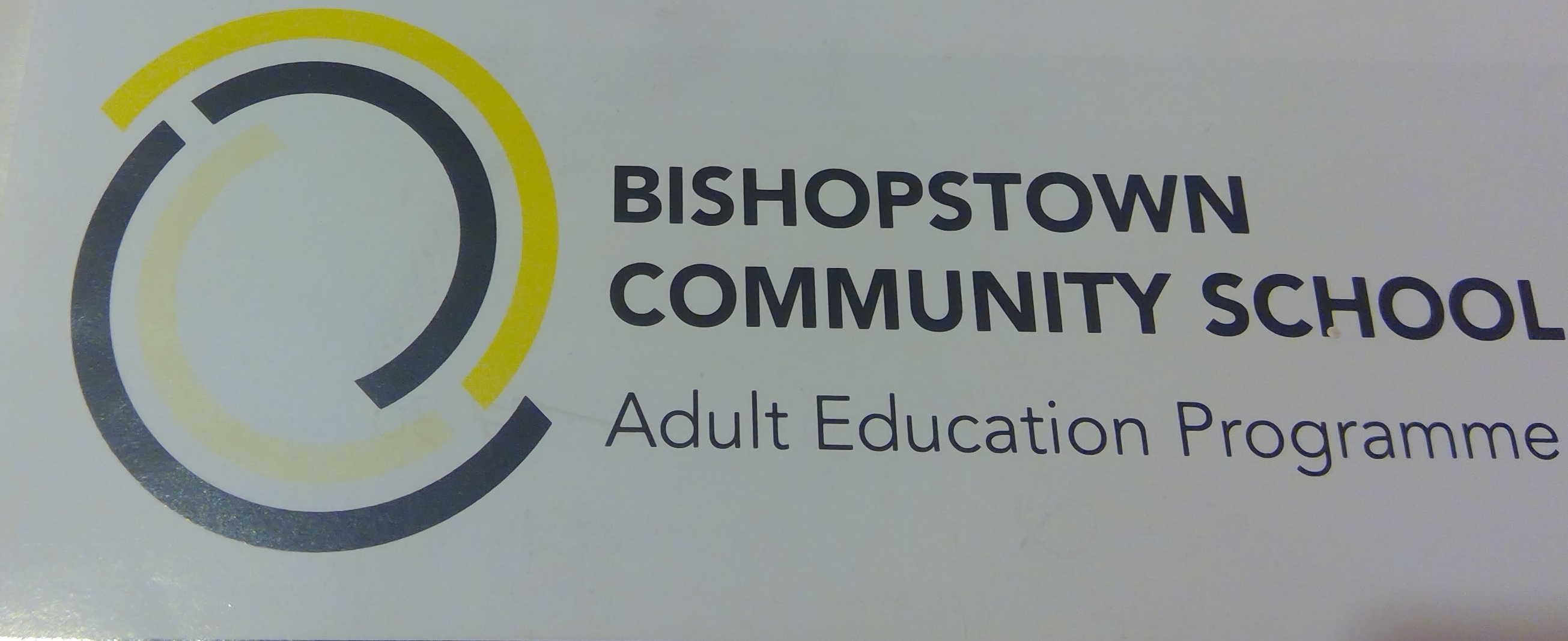          Note all courses are 6 weeks (unless stated otherwise) and begin the week of 22nd February.TEXT: 0871719801                    EMAIL: aded@bishopstown-cs.ieDay of the weekTimeCourseCostTutorMonday7-8pmThrive with Essential Oils (3 weeks)€20Karen O SullivanTuesday3-4pmArt & crafting for families€40Maeve O’NeillTuesday6-7pm Family fun Irish€40Robert GogginWednesday4-5pmArt – sketching for the family €40Maeve O’ NeillThursday7-8.30pmAcrylic Art €60Maeve O’ NeillThursday7-8pmUkulele€40Charlie WardThursday8-9pmGuitar€40Charlie WardThursday8-9pmIrish Sign Language €40Denise DowlingThursday7-8pmYoga €40Laura PinteauThursday7-8pmSpanish€60Marianna Jimenez